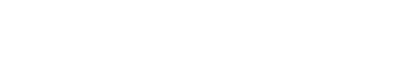 Curriculum Vitae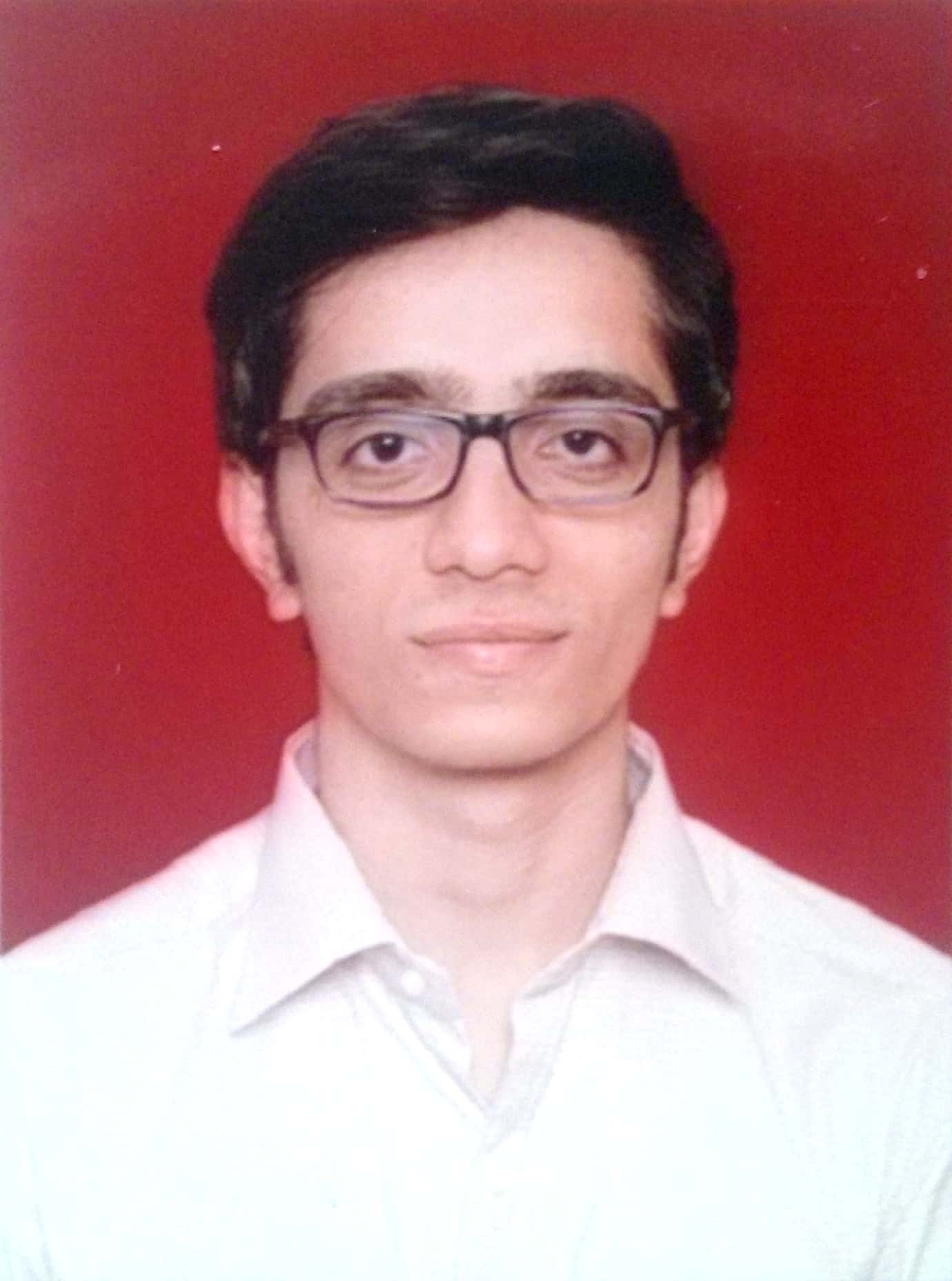 Name:                Umesh R. SatashiaGender:            MaleAddress:           202/Shree Vaishali C.H.S., W.S. Road, Opp. 
Janseva Bank, Dahisar-(E), Mumbai - 400 068.Contact No.:     0091-9870646477Email ID:         umeshrssatashia2010@gmail.comCareer Objective:To search for a position in Mechanical/Automobile Engineering (Designing, Manufacturing, Service) that will allow me to improve my knowledge and technical skills also seek the opportunity to learn new skills for future use.GATE – Graduate Aptitude Test in EngineeringIELTS – International English Language Test SystemAIR – All India RankB.E Project: Motorcycle Dynamics & Engine Tuning.Our project was totally based on pure Automobile Engineering i.e. to manufacture a   2- stroke Dirt Bike. Which was built according to our own design and material selection for the chassis. Our focus while manufacturing the bike was to keep the bike light weight, strong enough and as compact as possible to improve handling and to increase power to weight ratio.Team was of 5 members. We divided ourselves according to our subject of interest though everyone was aware acknowledged about everything.Work Experience:	I am currently employed at Prime Machine Tools, Mumbai – India, as a Sales & Service Engineer.I am working with this company since February 2017 till now.Technical Proficiency: Learned During CurriculumCAD softwares: AutoCAD, Solidworks, ProE, Ansys.SAE INDIA Member for 5 Years and organized events during College events.IEEE Workshop Phase 1 - Certificate.Good Command over operations like Lathe, Shaping, Drilling, Milling, Smithy.Key Skills: 	Patience.					CreativitySelf-motivation.				Leadership	Lifelong Learning.				Analyzing & InvestigatingHobbies: 	Movies.					Exploring New Places Football.					Adventure 	Reading.Personal Detail:
Languages Known:    Gujarati (Mother Tongue), English and Hindi (Learning German)
Date of Birth:             27th  September 1994.Declaration:
I hereby declare that the above given information is true to the best of my knowledge and belief.Date:Place: Mumbai                                                                                                    SignatureEducation:Exam PassedInstituteBoard/UniversityYearPercentageB.E. inAutomobileM.H. Saboo Siddik College ofEngineering, BycullaMumbai University20166.42 (CGPI)IELTSIELTS British CouncilBritish20176.5GATEGATE 2017IIT ROORKEE201733.25(AIR 26373)Secondary EducationT.P. Bhatia, College, Kandivali-(W)Maharashtra Board201270.00%Primary EducationS.V.P.V, Dahisar-(E)Maharashtra Board201084.18%